Fonction logarithme népérien Définition et représentation La fonction logarithme népérien est la fonction …..telle que, à ……………………………………, on associe le nombre  . 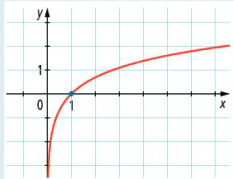  est obtenu par la touche…………… de la calculatrice, avec .La fonction ln est ……………………………… La fonction ln se représente par une courbe située à droite de l'axe vertical des ordonnées et elle traverse l'axe horizontal des abscisses en Si  , alors Si  , alors  À la calculatrice : 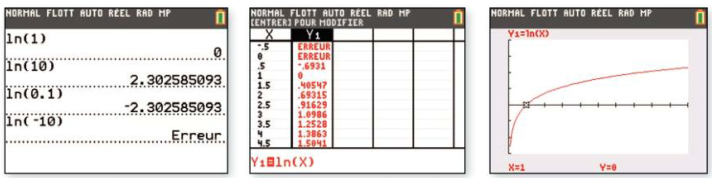 Propriétés de la fonction ln Propriété fondamentale du logarithme Pour tous réels et  strictement positifs, Autres propriétésSi  est supérieur à 1 , alors  est ……………… et si  est entre 0 et 1 , alors  est ………. Exemple Un capital de 1 000 € augmente chaque mois de 3 % .Donc, tous les mois il est multiplié par 1,03 et au bout de  mois, il est multiplié  fois par 1,03 . On cherche le nombre  de mois de placement pour que ce capital double.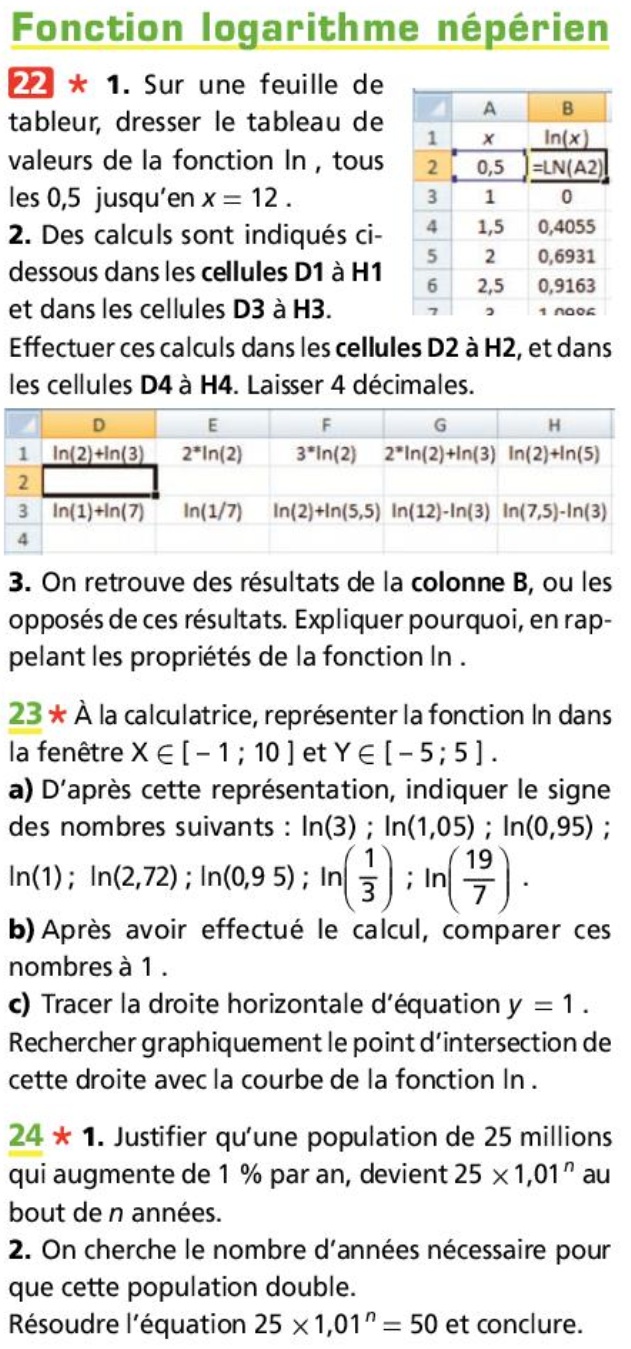 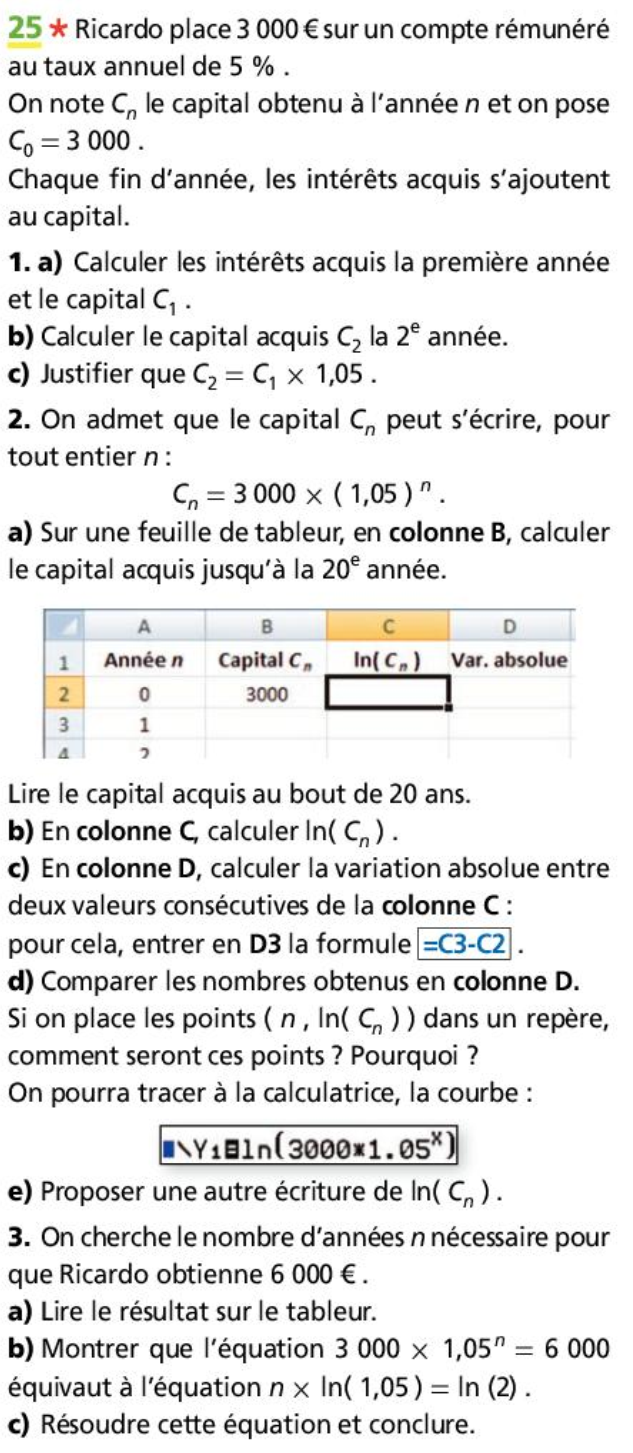 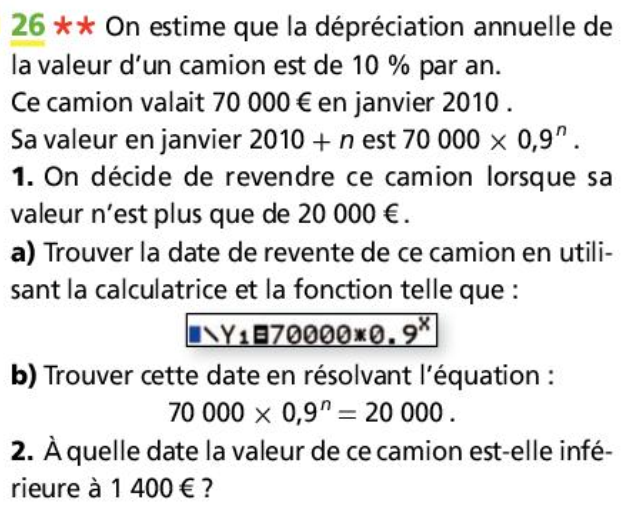 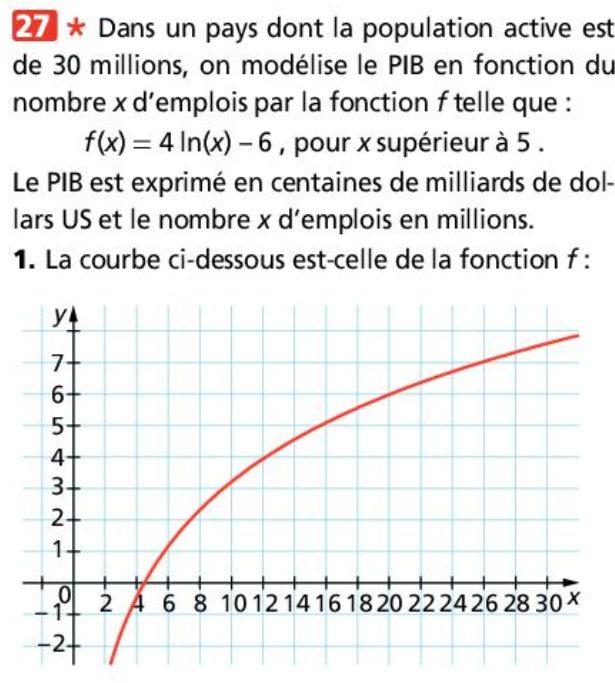 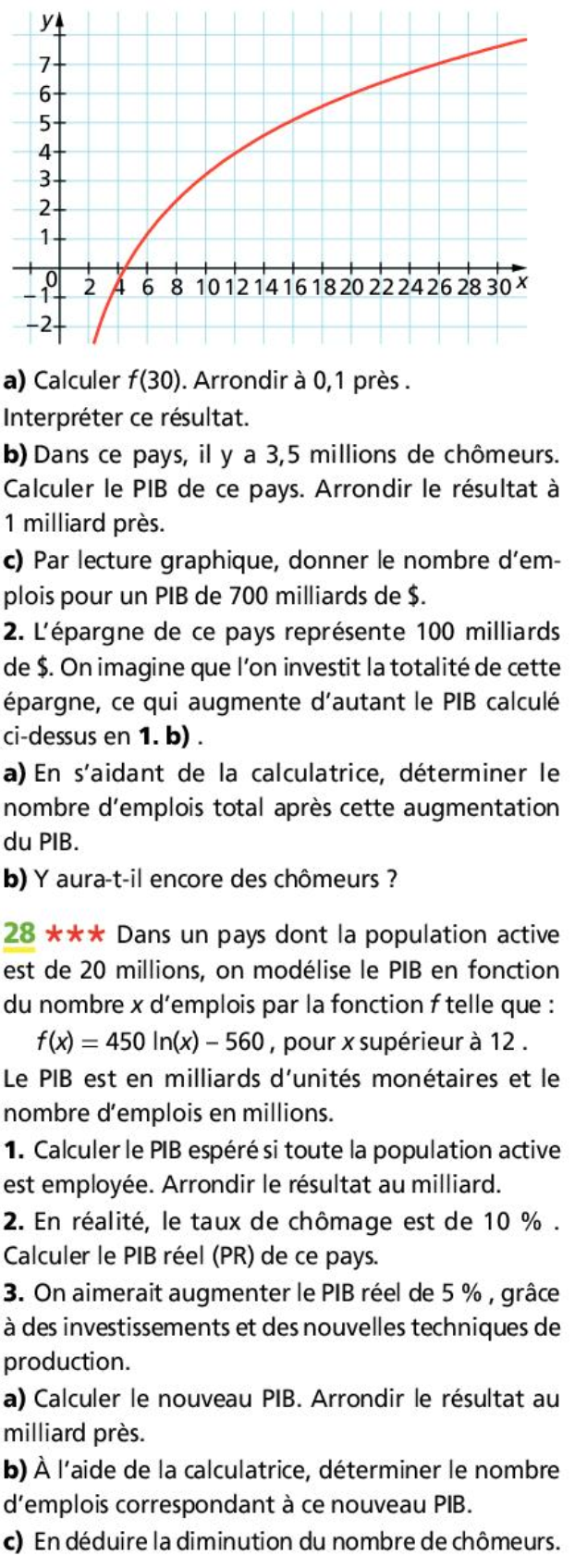 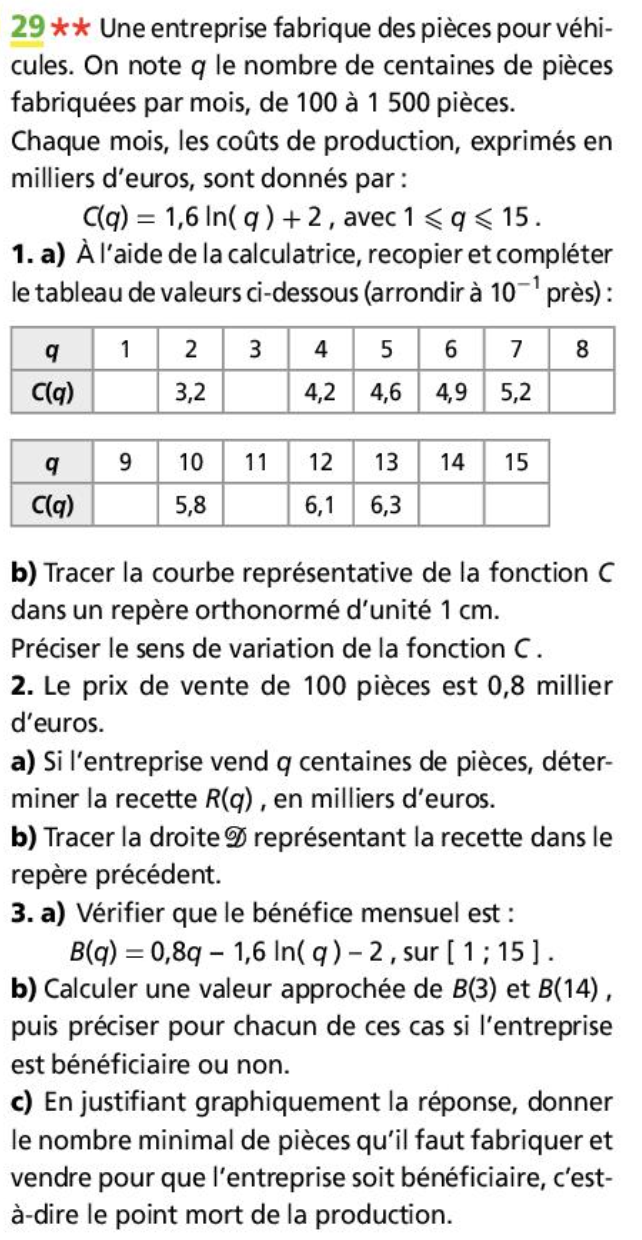 